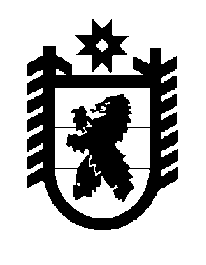 Российская Федерация Республика Карелия    ПРАВИТЕЛЬСТВО РЕСПУБЛИКИ КАРЕЛИЯРАСПОРЯЖЕНИЕот 14 октября 2019 года № 719р-Пг. Петрозаводск Наградить Почетной грамотой Правительства Республики Карелия:за многолетнюю добросовестную службу в органах местного самоуправления и вклад в социально-экономическое развитие Медвежьегорского муниципального района Республики КарелияСТЕПАНЕНКО Виктора Михайловича – главу Чёбинского сельского поселения, Медвежьегорский муниципальный район;за многолетний творческий труд и вклад в развитие театрального искусства Республики КарелияСАПЕГИНУ Елену Ренатовну – артиста драмы автономной некоммерческой организации  Негосударственного авторского театра Республики Карелия «Ад ЛИБЕРУМ (Свободный)»;за многолетний добросовестный труд и вклад в развитие информационных технологий в системе здравоохранения Республики КарелияБЕЛОВУ Ингу Николаевну – ведущего экономиста отдела формирования программы государственных гарантий и мониторинга   государственного бюджетного учреждения здравоохранения Республики Карелия «Республиканский медицинский информационно-аналитический центр», Петрозаводский городской округ,КОМЛЕВА Игоря Александровича – инженера-электроника II категории отдела информационных технологий и защиты информации государственного бюджетного учреждения здравоохранения Республики Карелия «Республиканский медицинский информационно-аналитический центр», Петрозаводский городской округ;за научно-исследовательскую работу по изучению истории  экономики и управления Республики КарелияБАДАНОВА Вадима Георгиевича – доцента кафедры гуманитарных дисциплин Карельского филиала федерального государственного бюджетного образовательного учреждения высшего образования «Российская академия народного хозяйства и государственной службы при Президенте Российской Федерации», Петрозаводский городской округ;за многолетний добросовестный труд и вклад в развитие дорожной отрасли Республики КарелияВАТОЧКИНА Альберта Степановича – ведущего эксперта дорожного хозяйства отдела контроля качества работ казенного учреждения Республики Карелия «Управление автомобильных дорог Республики Карелия», Суоярвский муниципальный район,ЛОБАНОВА Эдуарда Николаевича – слесаря-электрика VI разряда общества с ограниченной ответственностью «Кондопожское дорожное ремонтно-строительное управление»,НИКИТИНА Олега Анатольевича – заместителя начальника проектно-технического отдела казенного учреждения Республики Карелия «Управление автомобильных дорог Республики Карелия», Петрозаводский городской округ,ПЕТРОВА Александра Федоровича – ведущего эксперта дорожного хозяйства отдела контроля качества работ казенного учреждения Республики Карелия «Управление автомобильных дорог Республики Карелия», Петрозаводский городской округ,ФРОЛОВА Андрея Викторовича – старшего производителя работ производственного участка № 5 строительного управления акционерного общества  «ВАД», Петрозаводский городской округ;за добросовестное исполнение трудовых обязанностей, эффективное выполнение поставленных задач по проведению операции по спасению туристов и экипажа пассажирского трехпалубного теплохода «Сапфир», следовавшего по маршруту из порта на острове Соловки в город Беломорск,  АНДРОНОВА Сергея Николаевича – производителя путевых работ Сосновецкого района гидросооружений – филиала федерального бюджетного учреждения «Администрация Беломорско-Онежского бассейна внутренних водных путей», Беломорский муниципальный район,БОГДАНОВА Василия Владимировича – начальника инспекции государственного портового контроля федерального государственного бюджетного учреждения «Администрация морских портов Западной Арктики», Беломорский муниципальный район,КЛИШИНА Александра Михайловича – капитана-механика судна «Беркут» Сосновецкого района гидросооружений – филиала федерального бюджетного учреждения «Администрация Беломорско-Онежского бассейна внутренних водных путей», Беломорский муниципальный район;за добросовестное выполнение служебных обязанностей, достижение высоких результатов в служебной деятельности, успешное выполнение задач повышенной сложности НИКОЛАЩЕНКО Алексея Александровича – майора, старшего офицера отдела формирования культуры безопасности жизнедеятельности населения, подготовки руководящего состава управления гражданской защиты Главного управления МЧС России по Республике Карелия, Петрозаводский городской округ.
           Глава Республики Карелия                                                              А.О. Парфенчиков